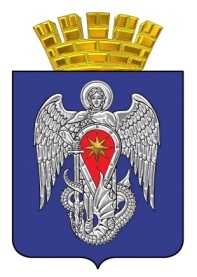 МИХАЙЛОВСКАЯ ГОРОДСКАЯ ДУМАВОЛГОГРАДСКОЙ ОБЛАСТИРЕШЕНИЕПринято Михайловской городской Думой 11 июля 2016 г.                                                                       № 1072Об объявлении конкурса на замещение должности главы администрации городского округа город Михайловка Волгоградской области            Руководствуясь статьей 37 Федерального закона от 06 октября 2003 г. № 131-ФЗ «Об общих принципах организации местного самоуправления в Российской Федерации», статьей 25 Уставом городского округа город Михайловка Волгоградской области, решением Михайловской городской Думы от 24.10.2014 г. № 906 «Об утверждении Положения о порядке проведения конкурса на замещение должности главы администрации городского округа город Михайловка Волгоградской области и Условий контракта, заключаемого главой городского округа город Михайловка Волгоградской области с главой администрации городского округа город Михайловка Волгоградской области», Михайловская городская ДумаРЕШИЛА:1. Объявить конкурс на замещение должность главы администрации городского округа город Михайловка Волгоградской области.2.	Сформировать конкурсную комиссию по проведению конкурса на замещение должности главы администрации городского округа город Михайловка Волгоградской области, состоящую из 10 членов.3.  Назначить членами конкурсной комиссии по проведению конкурса на замещение должности главы администрации городского округа город Михайловка Волгоградской области:1)  Бурдынова Николая Владимировича – депутата Михайловской городской Думы.2)  Локтионова Федора Григорьевича – депутата, председателя постоянной комиссии по природопользованию и охране окружающей среды Михайловской городской Думы.3) Локтионова Петра Григорьевича - депутата, председателя постоянной комиссии по бюджетной, налоговой, экономической политике и предпринимательству Михайловской городской Думы.4) Линника Николая Владимировича – депутата Михайловской городской Думы.5) Ткачеву Светлану Анатольевну - депутата Михайловской городской Думы.4.	Главе городского округа город Михайловка обратиться к Губернатору Волгоградской области по вопросу назначения 5 членов конкурсной комиссии по проведению конкурса на замещение должности главы администрации городского округа город Михайловка Волгоградской области.5. Настоящее решение вступает в силу со дня подписания и подлежит официальному опубликованию одновременно с объявлением конкурсной комиссии и проектом контракта, заключаемого главой городского округа город Михайловка Волгоградской области с главой администрации городского округа город Михайловка Волгоградской области.Глава городского округагород МихайловкаВолгоградской области                                                                   Н.С. Ефименко11 июля 2016 г.